UNDERGRADUATE CURRICULUM COMMITTEE (UCC)
PROPOSAL FORM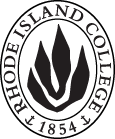 Cover page	scroll over blue text to see further important instructions: please read.N.B. DO NOT USE HIGHLIGHT, please DELETE THE WORDS THAT DO NOT APPLY TO YOUR PROPOSALALL numbers in section (A) need to be completed, including the impact ones.B.  NEW OR REVISED COURSES  DO NOT use highlight. Delete this whole page if the proposal does not include a new or revised course.D. SignaturesChanges that affect General Education in any way MUST be approved by ALL Deans and COGE Chair.Changes that directly impact more than one department/program MUST have the signatures of all relevant department chairs, program directors, and relevant dean (e.g. when creating/revising a program using courses from other departments/programs). Check UCC manual 4.2 for further guidelines on whether the signatures need to be approval or acknowledgement.Proposals that do not have appropriate approval signatures will not be considered. Type in name of person signing and their position/affiliation.Send electronic files of this proposal and accompanying catalog copy to curriculum@ric.edu and a printed or electronic signature copy of this form to the current Chair of UCC. Check UCC website for due dates.D.1. Approvals:   required from programs/departments/deans who originate the proposal.  may include multiple departments, e.g., for joint/interdisciplinary prposals. D.2. Acknowledgements: REQUIRED from OTHER PROGRAMS/DEPARTMENTS IMPACTED BY THE PROPOSAL. SIGNATURE DOES NOT INDICATE APPROVAL, ONLY AWARENESS THAT THE PROPOSAL IS BEING SUBMITTED.  CONCERNS SHOULD BE BROUGHT TO THE UCC COMMITTEE MEETING FOR DISCUSSIONA.1. Course or programCOMM 303 advanced reporting and interviewCOMM 303 advanced reporting and interviewCOMM 303 advanced reporting and interviewCOMM 303 advanced reporting and interviewReplacing A.2. Proposal typeCourse:  creationCourse:  creationCourse:  creationCourse:  creationA.3. OriginatorBonnie Lee MacDonaldDepartmentCommunicationCommunicationCommunicationA.4. Context and Rationale This course is one of the three new courses for our proposed new Communication concentration in Journalism. This is an advanced, skills-based course that focuses on how to conduct in-depth interviews and write in-depth features for news, magazines, and the web. This course builds on the skills learned in COMM 201: Writing for News. Students learn a more in-depth style of feature news reporting. This course emphasizes in-depth interviews with multiple sources for richer, more in-depth news coverage. Students learn about the art of observation and description and apply this in their writing.  The ability to tell a strong human interest story is crucial to a career in journalism.This course is one of the three new courses for our proposed new Communication concentration in Journalism. This is an advanced, skills-based course that focuses on how to conduct in-depth interviews and write in-depth features for news, magazines, and the web. This course builds on the skills learned in COMM 201: Writing for News. Students learn a more in-depth style of feature news reporting. This course emphasizes in-depth interviews with multiple sources for richer, more in-depth news coverage. Students learn about the art of observation and description and apply this in their writing.  The ability to tell a strong human interest story is crucial to a career in journalism.This course is one of the three new courses for our proposed new Communication concentration in Journalism. This is an advanced, skills-based course that focuses on how to conduct in-depth interviews and write in-depth features for news, magazines, and the web. This course builds on the skills learned in COMM 201: Writing for News. Students learn a more in-depth style of feature news reporting. This course emphasizes in-depth interviews with multiple sources for richer, more in-depth news coverage. Students learn about the art of observation and description and apply this in their writing.  The ability to tell a strong human interest story is crucial to a career in journalism.This course is one of the three new courses for our proposed new Communication concentration in Journalism. This is an advanced, skills-based course that focuses on how to conduct in-depth interviews and write in-depth features for news, magazines, and the web. This course builds on the skills learned in COMM 201: Writing for News. Students learn a more in-depth style of feature news reporting. This course emphasizes in-depth interviews with multiple sources for richer, more in-depth news coverage. Students learn about the art of observation and description and apply this in their writing.  The ability to tell a strong human interest story is crucial to a career in journalism.This course is one of the three new courses for our proposed new Communication concentration in Journalism. This is an advanced, skills-based course that focuses on how to conduct in-depth interviews and write in-depth features for news, magazines, and the web. This course builds on the skills learned in COMM 201: Writing for News. Students learn a more in-depth style of feature news reporting. This course emphasizes in-depth interviews with multiple sources for richer, more in-depth news coverage. Students learn about the art of observation and description and apply this in their writing.  The ability to tell a strong human interest story is crucial to a career in journalism.A.5. Student impactWill provide students with essential skills to pursue a career in journalismWill provide students with essential skills to pursue a career in journalismWill provide students with essential skills to pursue a career in journalismWill provide students with essential skills to pursue a career in journalismWill provide students with essential skills to pursue a career in journalismA.6. Impact on other programs NoneNoneNoneNoneNoneA.7. Resource impactFaculty PT & FT: We have hired one new faculty member to teach the Journalism courses. We have hired one new faculty member to teach the Journalism courses. We have hired one new faculty member to teach the Journalism courses. We have hired one new faculty member to teach the Journalism courses. A.7. Resource impactLibrary:nonenonenonenoneA.7. Resource impactTechnologynonenonenonenoneA.7. Resource impactFacilities:nonenonenonenoneA.8. Semester effectiveFall 2018 A.9. Rationale if sooner than next Fall A.9. Rationale if sooner than next FallA.10. INSTRUCTIONS FOR CATALOG COPY:  This single file copy must include ALL relevant pages from the college catalog, and show how the catalog will be revised.  (1) Go to the “Forms and Information” page on the UCC website. Scroll down until you see the Word files for the current catalog. (2) Download ALL catalog sections relevant for this proposal, including course descriptions and/or other affected programs.  (3) Place ALL relevant catalog copy into a single file. Put page breaks between sections and delete any catalog pages not relevant for this proposal. (4) Using the track changes function, revise the catalog pages to demonstrate what the information should look like in next year’s catalog.  (5) Check the revised catalog pages against the proposal form, especially making sure that program totals are correct if adding/deleting course credits. If new copy, indicate where it should go in the catalog. If making related proposals a single catalog copy that includes all is acceptable. Send as a separate file along with this form.A.10. INSTRUCTIONS FOR CATALOG COPY:  This single file copy must include ALL relevant pages from the college catalog, and show how the catalog will be revised.  (1) Go to the “Forms and Information” page on the UCC website. Scroll down until you see the Word files for the current catalog. (2) Download ALL catalog sections relevant for this proposal, including course descriptions and/or other affected programs.  (3) Place ALL relevant catalog copy into a single file. Put page breaks between sections and delete any catalog pages not relevant for this proposal. (4) Using the track changes function, revise the catalog pages to demonstrate what the information should look like in next year’s catalog.  (5) Check the revised catalog pages against the proposal form, especially making sure that program totals are correct if adding/deleting course credits. If new copy, indicate where it should go in the catalog. If making related proposals a single catalog copy that includes all is acceptable. Send as a separate file along with this form.A.10. INSTRUCTIONS FOR CATALOG COPY:  This single file copy must include ALL relevant pages from the college catalog, and show how the catalog will be revised.  (1) Go to the “Forms and Information” page on the UCC website. Scroll down until you see the Word files for the current catalog. (2) Download ALL catalog sections relevant for this proposal, including course descriptions and/or other affected programs.  (3) Place ALL relevant catalog copy into a single file. Put page breaks between sections and delete any catalog pages not relevant for this proposal. (4) Using the track changes function, revise the catalog pages to demonstrate what the information should look like in next year’s catalog.  (5) Check the revised catalog pages against the proposal form, especially making sure that program totals are correct if adding/deleting course credits. If new copy, indicate where it should go in the catalog. If making related proposals a single catalog copy that includes all is acceptable. Send as a separate file along with this form.A.10. INSTRUCTIONS FOR CATALOG COPY:  This single file copy must include ALL relevant pages from the college catalog, and show how the catalog will be revised.  (1) Go to the “Forms and Information” page on the UCC website. Scroll down until you see the Word files for the current catalog. (2) Download ALL catalog sections relevant for this proposal, including course descriptions and/or other affected programs.  (3) Place ALL relevant catalog copy into a single file. Put page breaks between sections and delete any catalog pages not relevant for this proposal. (4) Using the track changes function, revise the catalog pages to demonstrate what the information should look like in next year’s catalog.  (5) Check the revised catalog pages against the proposal form, especially making sure that program totals are correct if adding/deleting course credits. If new copy, indicate where it should go in the catalog. If making related proposals a single catalog copy that includes all is acceptable. Send as a separate file along with this form.A.10. INSTRUCTIONS FOR CATALOG COPY:  This single file copy must include ALL relevant pages from the college catalog, and show how the catalog will be revised.  (1) Go to the “Forms and Information” page on the UCC website. Scroll down until you see the Word files for the current catalog. (2) Download ALL catalog sections relevant for this proposal, including course descriptions and/or other affected programs.  (3) Place ALL relevant catalog copy into a single file. Put page breaks between sections and delete any catalog pages not relevant for this proposal. (4) Using the track changes function, revise the catalog pages to demonstrate what the information should look like in next year’s catalog.  (5) Check the revised catalog pages against the proposal form, especially making sure that program totals are correct if adding/deleting course credits. If new copy, indicate where it should go in the catalog. If making related proposals a single catalog copy that includes all is acceptable. Send as a separate file along with this form.A.10. INSTRUCTIONS FOR CATALOG COPY:  This single file copy must include ALL relevant pages from the college catalog, and show how the catalog will be revised.  (1) Go to the “Forms and Information” page on the UCC website. Scroll down until you see the Word files for the current catalog. (2) Download ALL catalog sections relevant for this proposal, including course descriptions and/or other affected programs.  (3) Place ALL relevant catalog copy into a single file. Put page breaks between sections and delete any catalog pages not relevant for this proposal. (4) Using the track changes function, revise the catalog pages to demonstrate what the information should look like in next year’s catalog.  (5) Check the revised catalog pages against the proposal form, especially making sure that program totals are correct if adding/deleting course credits. If new copy, indicate where it should go in the catalog. If making related proposals a single catalog copy that includes all is acceptable. Send as a separate file along with this form.Old (for revisions only)Only include information that is being revised, otherwise leave blank (delete provided examples that do not apply)NewExamples are provided for guidance, delete the ones that do not applyB.1. Course prefix and number COMM 303B.2. Cross listing number if anyB.3. Course title Advanced Reporting and InterviewB.4. Course description Skills-based reporting course that emphasizes interviewing techniques, longer-form storytelling, interpersonal skills, and feature-style story telling. Requires students to bring in real-world features and long-form interviews into class. B.5. Prerequisite(s)COMM 201B.6. OfferedFall  | Spring  B.7. Contact hours 4B.8. Credit hours4B.9. Justify differences if anyB.10. Grading system Letter grade B.11. Instructional methodsFieldwork  | Lecture  | Practicum  | Seminar  | Small group | Individual | Studio | HybridB.12.CategoriesRequired for majorB.13. Is this an Honors course?NOB.14. General EducationN.B. Connections must include at least 50% Standard Classroom instruction.NOB.15. How will student performance be evaluated?Attendance  | Class participation |  Exams  | Presentations  | Papers  | Class Work  | Interviews | Quizzes |ProjectsB.16. Redundancy statementB. 17. Other changes, if anyB.19. Topical outline: Do NOT insert whole syllabus, we just need a two-tier outline Introduction to feature writing and in-depth interviewsRead and discuss examples of news featuresWhat is a lede?What is a nutgraf?Attributes of successful ledes and nutgrafs?Review of Associated Press style, building on knowledge from Comm 201: Writing for NewsWriting a feature lede and nutgrafPractice writing feature ledes and nutgrafs in class Ongoing Assignment: Students will read 15 to 20 feature stories and identify ledes and nutgraf elementsOngoing Assignment: Students find a feature story and share with class each weekStructuring a feature storyRead and discuss examples of news features found by classmates Students observe the typical outline of a news featureStudents practice writing outlines for news features in-class with peer reviewReporting on an eventAttending and reporting on a public event (e.g. City Council Meeting)Research prior to the eventObservation and note-taking at the eventAssignment: Outline for Feature 1: Reporting on an event Review of Elements of Journalism, building on knowledge from Comm 201: Writing for NewsWorking from the outline to the first draft of a news featureAssignment: First draft of Feature 1: Reporting on an eventWriting a feature story about an individual as a “poster chiled” for a societal trendRead and discuss examples of news features found by classmatesPitches for Feature 2 News Story about an indivisual. Why is this profile significant?Assignment: Final version of Feature 1: Reporting on an event.Introduction to in-depth (long-form) interviewsLearning to listenLearning to form journalistic questionsPeer interviewsRequesting an interview with a sourceGetting to know a source through multiple interviewsAssignment: Outline of interview for Feature 2: News story about an individualHow to get the interview you need for your news featureConducting sesearch on societal trend(s)Practice sessions for student interviews of individualPeer review of interview outlinesAssignment: conduct interview and transcribe notes for news featureHow to use interview to craft a news featureEthical considerationsIn-class writing of First draft of Feature 2: News story about an individualPeer review of First draft of Feature 2: News story about an individualAssignment: submit First draft of Feature 2 with interview tape How to conduct a person-on-the-street interviewPractice peer interviewsPeer analysis of interview questions, pace of interview, interview skillsFinals Week: Online portfolio submitted. Students submit five feature storiesFeature 1: Students write a feature on the same eventFeature 2: Students write about an individual as a poster child for a societal trendFeature 3: Students write about a wider trend and interview four sourcesFeature 4: Students write a follow-up story on the same trend using a different angle and interview different sourcesFeature 5: Students write a final feature story on a complex issue of their choiceNamePosition/affiliationSignatureDateAnthony GalvezChair of CommunicationEarl SimsonDean of FASTab to add rowsNamePosition/affiliationSignatureDate